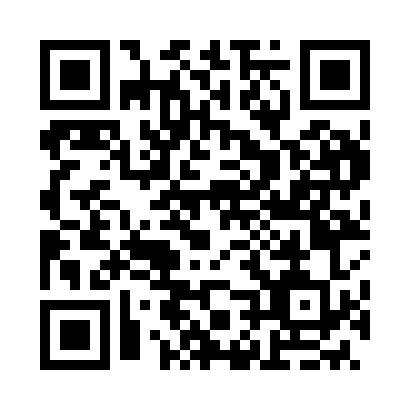 Prayer times for Zsiva, HungaryMon 1 Jul 2024 - Wed 31 Jul 2024High Latitude Method: Midnight RulePrayer Calculation Method: Muslim World LeagueAsar Calculation Method: HanafiPrayer times provided by https://www.salahtimes.comDateDayFajrSunriseDhuhrAsrMaghribIsha1Mon1:364:4512:446:138:4311:292Tue1:384:4612:446:128:4311:283Wed1:404:4612:456:128:4311:264Thu1:434:4712:456:128:4211:255Fri1:454:4812:456:128:4211:236Sat1:484:4912:456:128:4111:227Sun1:504:4912:456:128:4111:208Mon1:534:5012:456:128:4011:189Tue1:554:5112:466:118:4011:1710Wed1:584:5212:466:118:3911:1511Thu2:004:5312:466:118:3811:1312Fri2:034:5412:466:108:3811:1113Sat2:064:5512:466:108:3711:0914Sun2:094:5612:466:108:3611:0715Mon2:114:5712:466:098:3511:0516Tue2:144:5812:466:098:3411:0217Wed2:174:5912:466:088:3311:0018Thu2:195:0012:476:088:3210:5819Fri2:225:0112:476:078:3210:5620Sat2:255:0212:476:078:3010:5421Sun2:285:0312:476:068:2910:5122Mon2:305:0512:476:068:2810:4923Tue2:335:0612:476:058:2710:4724Wed2:365:0712:476:048:2610:4425Thu2:385:0812:476:048:2510:4226Fri2:415:0912:476:038:2410:3927Sat2:445:1112:476:028:2210:3728Sun2:465:1212:476:018:2110:3529Mon2:495:1312:476:018:2010:3230Tue2:515:1412:476:008:1810:3031Wed2:545:1612:475:598:1710:27